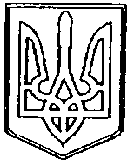 ЧОРТКІВСЬКА    МІСЬКА    РАДАВИКОНАВЧИЙ КОМІТЕТР І Ш Е Н Н Я (ПРОЄКТ)_____ грудня 2022 року                                                                             №                                                                                               Про схвалення Програми Поповнення бібліотечних фондів на 2023 рік             З метою  реалізації прав громадян на доступ до інформації, знань, залучення до культурних цінностей, кількісне та якісне наповнення бібліотечних фондів на користь україномовних видань, керуючись п.1 ст.52, ч.6 ст.59 «Про місцеве самоврядування в Україні» виконавчий комітет міської ради  ВИРІШИВ:Схвалити та винести на розгляд сесії міської ради проект рішення "Про схвалення Програми  "Поповнення бібліотечних фондів на 2023 рік" згідно з додатком.Копію рішення виконавчого комітету надіслати до управління культури та мистецтв Чортківської міської ради.Контроль за виконанням даного рішення покласти на заступника міського голови з питань діяльності виконавчих органів міської ради Віктора ГУРИНА та управління культури та мистецтв міської ради.Міський голова                                                                    Володимир ШМАТЬКОН. ЗаяцьМ. ФаріонО. НісевичДодатокдо рішення виконавчого комітету міської радивід «     » грудня 2022 року №ПРОГРАМАПОПОВНЕННЯ БІБЛІОТЕЧНИХ ФОНДІВ НА 2023 РІК1.ПАСПОРТ ПРОГРАМИ2. ЗАГАЛЬНІ ПОЛОЖЕННЯ       Програму поповнення бібліотечних фондів на 2023 рік  (далі - Програма) розроблено для  закупівлі книжкової продукції.     	Бібліотечні фонди є важливим науковим, інформаційним та культурно-освітнім ресурсом, призначеним для забезпечення конституційних прав громадян на доступ до інформації та спрямованим на задоволення читацького попиту.  	Проте на сьогодні поряд з потребою комп’ютеризації бібліотечних процесів гостро стоїть проблема оновлення фондів бібліотек. Однією з причин такого стану є низький показник нових надходжень до книгозбірень.     	Розробка Програми продиктована необхідністю в умовах соціально-економічної кризи зберегти та розвинути мережу публічних бібліотек, що покликані сприяти розвитку науки, культури, освіти, забезпечити доступ до інформаційних ресурсів соціально незахищених верств населення.   	Програма сприятиме покращенню якості обслуговування читачів, підвищенню рівня читацької компетентності, розвитку зацікавленості громадян, особливо молоді, у користуванні друкованою книгою, періодичними виданнями як джерелом інформації.3. МЕТА ТА ОСНОВНІ ЗАВДАННЯ ПРОГРАМИ     	Мета програми полягає у забезпеченні життєдіяльності публічних бібліотек шляхом гарантованого фінансування на придбання мінімуму книг та періодичних видань, що дозволить створити оптимальні умови для реалізації бібліотеками своїх соціальних та культурно-освітніх функцій.4. ОСНОВНІ РЕЗУЛЬТАТИ ВИКОНАННЯ   	Буде покращено якість обслуговування користувачів, підвищено рівень читацької грамотності, розвиток зацікавленості громадян, особливо дітей та молоді у користуванні друкованими виданнями як джерелом інформації.5. ФІНАНСОВЕ ЗАБЕЗПЕЧЕННЯ    	Фінансове забезпечення виконання Програми здійснюватиметься за рахунок коштів міського бюджету.    	Обсяг фінансування Програми становить 300 тис. грн. Розв’язання проблеми буде здійснено шляхом придбання книговидавничої продукції та періодичних видань.6. КООРДИНАЦІЯ ТА КОНТРОЛЬ ЗА ХОДОМ ВИКОНАННЯ ПРОГРАМИ	Координацію та контроль за ходом виконання Програми здійснює постійна депутатська комісія з питань розвитку освіти, культури, охорони здоров’я та соціальних питань.Про хід та виконання заходів Програми звітує начальник управління культури та мистецтв на сесії міської ради  кожного року.Секретар міської ради                                      Ярослав ДЗИНДРАПерелік заходів міської програмиПОПОВНЕННЯ  БІБЛІОТЕЧНИХ  ФОНДІВ  на 2023 рік1.Ініціатор розроблення програмиЧортківська міська рада2.Дата, номер і назва  документа  Закон України «Про культуру» №2778-VI від 14.12.2010 року» Про бібліотеки та бібліотечну справу»3.Розробник програмиУправління культури та мистецтв  міської ради4.Відповідальні виконавці програмиУправління культури та мистецтв міської ради.5.Учасники програмиЧортківська публічна бібліотека Чортківської міської ради6.Термін реалізації програми2023 рік7.Загальний обсяг фінансових ресурсів, необхідних для реалізації програми, всього тис. грн.:300 000 гривень8.Перелік місцевих бюджетів, які беруть участь у виконанні програми Міський бюджет8.1Коштів міського бюджету300 000 гривень№ з/пНазва завданняПерелік заходів завданняПоказники виконання заходу, один. виміруВиконавець заходу, показникаФінансуванняФінансуванняФінансуванняФінансуванняФінансуванняОчікуваний результат                                                                                      2023рік                                                                                      2023рік                                                                                      2023рік                                                                                      2023рік                                                                                      2023рік                                                                                      2023рік                                                                                      2023рік                                                                                      2023рік                                                                                      2023рік                                                                                      2023рік                                                                                      2023рік1.Завдання 1Забезпечення міських бібліотек м. Чорткова необхідним мінімумом навчальних, науково-популярнихсоціально-значущих, дитячих та дозвіллєвих періодичних видань Придбання періодичних видань300,0 тис. грн..Управління культури та мистецтв Чортківської міської радиУправління культури та мистецтв Чортківської міської радиМіський бюджет300,0 тис.грн..--Покращення рівня читацької грамотності та компетенції, забезпечення  міській громаді рівних прав доступу до інформаційних ресурсів1.Завдання 1Забезпечення міських бібліотек м. Чорткова необхідним мінімумом навчальних, науково-популярнихсоціально-значущих, дитячих та дозвіллєвих періодичних видань Придбання періодичних видань1.Завдання 1Забезпечення міських бібліотек м. Чорткова необхідним мінімумом навчальних, науково-популярнихсоціально-значущих, дитячих та дозвіллєвих періодичних видань Придбання періодичних виданьЕфективностіСередні витрати на придбання періодики – 300 тис. грн.1.Завдання 1Забезпечення міських бібліотек м. Чорткова необхідним мінімумом навчальних, науково-популярнихсоціально-значущих, дитячих та дозвіллєвих періодичних видань Придбання періодичних видань